Herbstcup 2019 - EPP Rifle (D.25)(Bezeichnung des Wettkampfes, oben nur Beispiel)Mit der Teilnahme verpflichtet sich der Schütze zur Einhaltung der rechtlichen Vorschriften über Besitz, Transport und das Führen von Schusswaffen und Munition! Die Standordnung ist zu beachten, Kontrollen werden durchgeführt! Den Anweisungen der Aufsichten ist Folge zu leisten!Auf den Bahnen herrscht grundsätzlich Rauchverbot!Vor und während des Schießens herrscht Alkoholverbot!Das Hantieren mit Waffen ist nur ungeladen und in der Sicherheitszone erlaubt!Mit der Meldung erklärt sich der Schütze mit der Gebühren- und Schießstandordnung des Schießstandes und mit der Veröffentlichung von Lichtbildern der Veranstaltung in den Medien des BDMP e.V, einverstanden.Mit sportlichen GrüßenRené BeckerStellvertretender SLG Leiter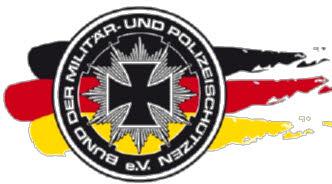 Bund der Militär- und Polizeischützen e.V.Landesverband ThüringenEinladung und Ausschreibung zum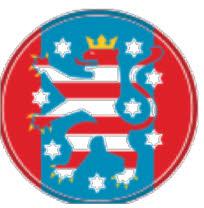 Termin:27. Oktober 2019   (Beispiel)27. Oktober 2019   (Beispiel)27. Oktober 2019   (Beispiel)27. Oktober 2019   (Beispiel)Ort:BDMP Schießanlage Krahnberg bei TrüglebenBDMP Schießanlage Krahnberg bei TrüglebenBDMP Schießanlage Krahnberg bei TrüglebenBDMP Schießanlage Krahnberg bei TrüglebenDisziplin:EPP Rifle (D.25) (gem. Sportordnung)EPP Rifle (D.25) (gem. Sportordnung)EPP Rifle (D.25) (gem. Sportordnung)EPP Rifle (D.25) (gem. Sportordnung)Startgebühr:Startgebühr:10 € pro SchützeMannschaft:kostenlosEmpfänger:BDMP LV Thüringen IBAN:DE53 4765 0130 1800 0918 19BIC:WELADE3LXXXAblauf (Regeln):Teilnahme am Wettkampf nur mit absolviertem Sicherheitslehrgang möglich. (als Beispiel der wichtigste Punk als Erster!)Bei der Überweisung unbedingt Name, BDMP Mitgliedsnummer und die Abrechnungsnummer  (xxxxxxx)  mit angeben,(Abrechnungsnummern bekommt ihr vom Landessportleiter)Das Startgeld ist innerhalb von 7 Tagen zu überweisen!Startplätze sind begrenzt und werden in Reihenfolge der Anmeldung vergeben, es besteht kein Anspruch auf Vergabe einer bestimmten Startzeit.Die Teilnehmer führen eine Waffe und Zubehör entsprechend der Bestimmungen für die Disziplin (Disziplin eintragen, gem. Sportordnung) und ausreichend Munition mit. Die Teilnehmer sind angehalten, sich bereits im Vorfeld mit der Disziplin vertraut zu machen.(weitere Hinweise, die dem Veranstalter wichtig sind, gem. Sportordnung, Beispiel) D.25.3 Visierung und optische Hilfsmittel (Auszug)Offen, oder mit optischen Zielmitteln.Optische Zielmittel mit Vergrößerung oder Vergrößerungsvorsätze sind nicht erlaubt.Eine Rückerstattung des Startgeldes bei Nichtantritt erfolgt nicht,Bei Verstößen gegen die Sicherheitsbestimmungen erfolgt eine sofortige Disqualifikation.Anmeldung der Schützen 30Min vor Wettkampfbeginn.Bei Fragen etc. (Email Adresse Erreichbarkeit)Auch könnt ihr als Veranstalter weitere Hinweise hier veröffentlichen!Meldeschluss:(Tag, Monat, Jahr,)Meldung über:Online Anmeldung unter LINK  (Link zu easy Score einfügen)Sonstiges:Änderungen Vorbehalten!